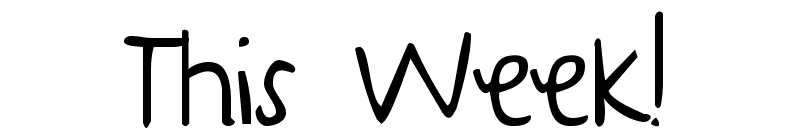 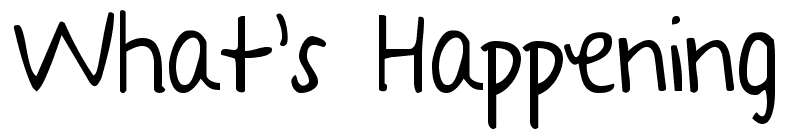 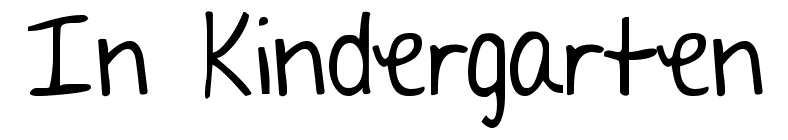 November 21—22ndNotes:  Starting next week, we will operate on a go outside at lunch 3 days a week. Those other 2 days are spent inside downstairs.  We will go through a bowling and basketball unit this winter.  BE sure to send warm clothes each day for end of day recess.  This takes place EVERY day.  Thanks!  Have a super break!  Enjoy all your developing readers & writers!!     A learning goal I have for the BREAK is to….Read, Read, listen to a reader, Read, Read    Tell others about what you read and reflect on how you would change it.Continue to practice counting, and writingCreate a book about your time away from school –use the premade books to be sent home this Monday or Tuesday  --Bring back to share on Monday November 28th.  Continue conversations about shapes at home.Share your I am thankful storybook with many friends.     Tell others how you feel –focus on expressing needs towards others.  This is similar to our “peace rug” methods.    Monday21Word and letter work related to Ww Willy Weasel W- start at the top, pull down right, push up to top, pull down rightw-Start at dotted line, pull down right, push up to top, pull down right….end at the dotted line.Shared reading with “The Wolfs Story”—writers write true stories and share with other readersMusic and movement with Mrs. SarahGiving thanks activity/Today will be a start of a take home book.  This will be an excellent opportunity to share with others.Tuesday22The plump and perky turkey art activity –We will use our foot, and add feathers related to things we are thankful for.  Word and letter work related to Ww / Storybook creationsUsing the 10 die for roll and record options/ rocket displays for classroom countdowns.  Fun play with numbers day///Number Man visits!!    **Bring in and share a picture/item/ or thought about something you are thankful for.  We will have group discussions about these.Wednesday23*No School for studentsStaff developmentThursday24*No school –holiday breakFriday25*No school- holiday break